מבנה ארגוני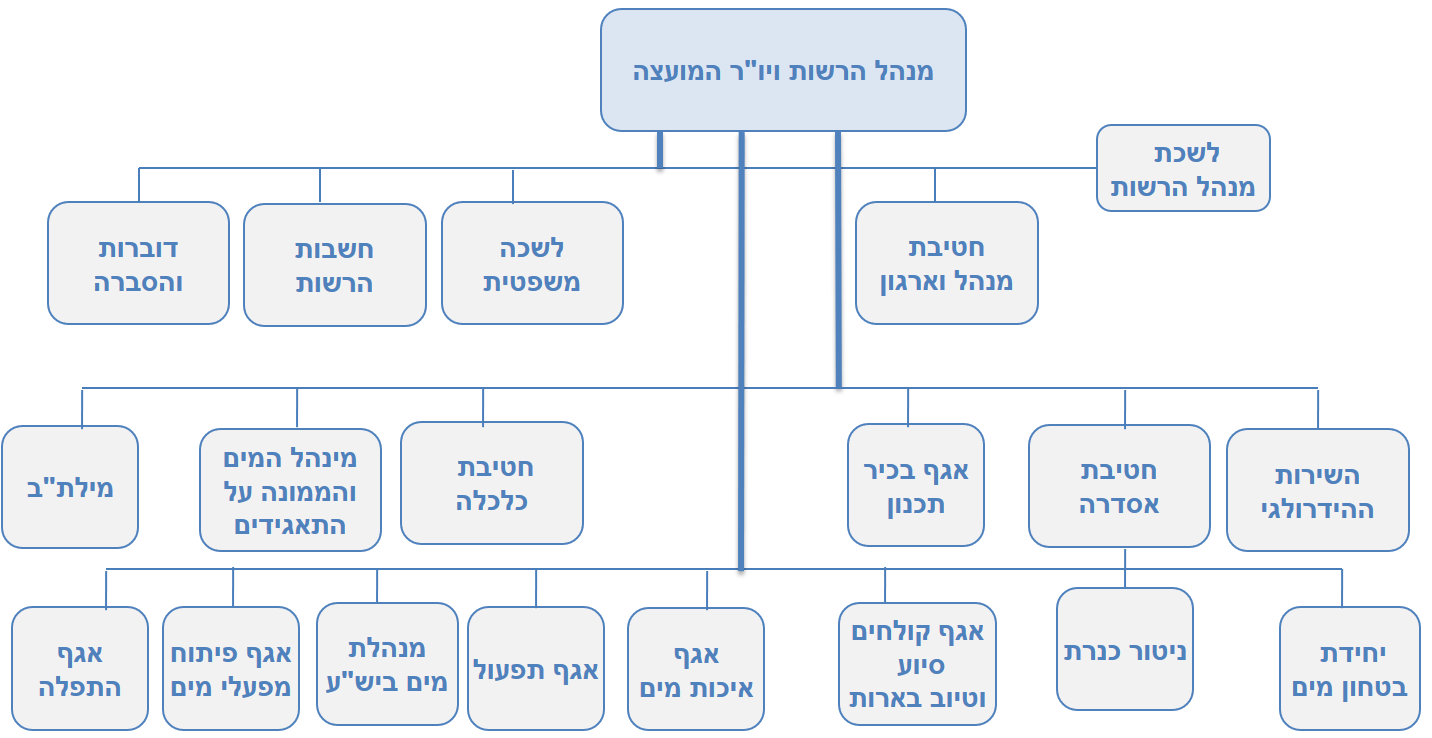 המבנה המוצג הינו המבנה הנוכחי. במסגרת שינוי המבנה הארגוני המאושר לרשות המים יחולו שינויים בעץ הארגוני, כפי שמוצג.רשימת בעלי תפקידים בכיריםדרכי התקשרות עם רשות המיםהרשות הממשלתית למים ולביוב המסגר 14 ת"ד 20365 | תל אביב-יפו 61203טל:  1599-563-666אתר הרשות:http://www.water.gov.ilפניות הציבור:http://www.water.gov.il/Hebrew/about-reshut-hamaim/The-Authority/Pages/Public-Applications.aspx* במהלך 2019 רשות המים צפויה להעתיק את משרדיה לירושלים. עם המעבר יפורסמו באתר הרשות פרטי התקשרות חדשים.שם משפחהשם פרטיתפקידשחםגיוראמנהל רשות המים ויו"ר המועצה רשףגיאמנהל אגף בכיר איכות מים בפועללקרדנימנהל היחידה לבטחון מים  גילהילהמנהלת אגף התפלה  שוורץמלהמנהלת אגף פיתוח מפעלי מים גרינוולדדנימנהל אגף (סיוע, קולחין וטיוב בארות)פרוביזורמומנהל אגף בכיר תכנוןאחיפזזאבמנהל אגף תפעולגראזימשהמ.מ. סמנכ"ל בכיר (אסדרה)  גרסון-אליליהימנהלת היחידה לפניות הציבורפרננדסגלעדסמנכ"ל בכיר (כלכלה)לוירםחשב רשות המים והביובסלוניםאביהיועץ המשפטישוראורימנהל תחום (הסברה ודוברות)פיראסתלחמימ.מ. מנהל תחום (ניטור כנרת)שקדנירסמנכ"ל בכיר (מינהל ומשאבי אנוש)נגרברוךראש מינהלת המים ביש"עגראזימשהמנהל המינהל לפיתוח תשתיות ביוב   דביראפיהממונה על תאגידי המים והביובויינברגרגבריאלמנהל השרות ההידרולוגי